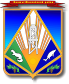 МУНИЦИПАЛЬНОЕ ОБРАЗОВАНИЕХАНТЫ-МАНСИЙСКИЙ РАЙОНХанты-Мансийский автономный округ – ЮграАДМИНИСТРАЦИЯ ХАНТЫ-МАНСИЙСКОГО РАЙОНАР А С П О Р Я Ж Е Н И Еот 13.10.2015                                                                                        № 1322-рг. Ханты-МансийскОб утверждении плана основных мероприятий по подготовке граждан к военной службе на 2015 – 2016 учебный год Во исполнение положений федеральных законов от 31 мая 1996 года № 61-ФЗ «Об обороне», от 28 марта 1998 года № 53-ФЗ «О воинской обязанности и военной службе», постановления Правительства Российской Федерации от 31 декабря 1999 года № 1441 «Об утверждении Положения            о подготовке граждан Российской Федерации к военной службе», приказа Министра обороны Российской Федерации и Министерства образования             и науки Российской Федерации от 24 февраля 2010 года № 96/134                    «Об утверждении Инструкции об организации обучения граждан Российской Федерации начальным знаниям в области обороны                                 и их подготовки по основам военной службы в образовательных учреждениях среднего (полного) общего образования, образовательных учреждениях начального профессионального и среднего профессионального образования и учебных пунктах», в целях дальнейшего совершенствования и повышения эффективности мероприятий, направленных на обучение граждан начальным знаниям в области обороны, подготовку по основам военной службы, совершенствование системы патриотического воспитания граждан в образовательных учреждениях:1. Утвердить План основных мероприятий по подготовке граждан              к военной службе на 2015 – 2016 учебный год согласно приложению.2. Председателю комитета по образованию администрации Ханты-Мансийского района Н.В.Боботковой, председателю комитета по культуре, спорту и социальной политике администрации Ханты-Мансийского района Л.П.Проценко обеспечить выполнение основных мероприятий               по подготовке граждан к военной службе в 2015 – 2016 учебном году.3. Комитету по образованию администрации Ханты-Мансийского района (Н.В.Боботкова) осуществлять контроль за организацией обучения в образовательных учреждениях, осуществляющих подготовку граждан             к военной службе. 4. Настоящее распоряжение вступает в силу после его официального опубликования (обнародования).5. Опубликовать настоящее распоряжение в газете «Наш район»                 и разместить на официальном сайте администрации Ханты-Мансийского района в сети Интернет.6. Контроль за выполнением распоряжения возложить                                на заместителя главы администрации района по социальным вопросам В.М.Гончаренко.Глава администрации      Ханты-Мансийского района                                                           В.Г.Усманов   Приложение к распоряжению администрации Ханты-Мансийского района от 13.10.2015 № 1322-рПланосновных мероприятий по подготовке граждан к военной службе на 2015 – 2016 учебный год№п/пНаименование мероприятийНаименование мероприятийСрокисполненияОтветственный исполнительI. Организационные мероприятияI. Организационные мероприятияI. Организационные мероприятияI. Организационные мероприятияI. Организационные мероприятия1.Анализ состояния подготовки граждан по основам военной службы         на территории муниципального района за 2014/2015 учебный год                  и представление информации главе администрации района Анализ состояния подготовки граждан по основам военной службы         на территории муниципального района за 2014/2015 учебный год                  и представление информации главе администрации района октябрь 2015 годакомитет по образованию администрации Ханты-Мансийского района (далее – комитет по образованию)2.Разработка Положения о проведении конкурса на лучшую подготовку граждан к военной службеРазработка Положения о проведении конкурса на лучшую подготовку граждан к военной службеоктябрь 2015 годакомитет по образованию; отдел военного комиссариата Ханты-Мансийского автономного округа – Югры по городу Ханты-Мансийск и Ханты-Мансийскому району (по согласованию)3.Проведение совещания по организации соревнования между образовательными учреждениями Ханты-Мансийского района                       на лучшую подготовку граждан к военной службеПроведение совещания по организации соревнования между образовательными учреждениями Ханты-Мансийского района                       на лучшую подготовку граждан к военной службеоктябрь 2015 годакомитет по образованию; отдел военного комиссариата Ханты-Мансийского автономного округа – Югры по городу Ханты-Мансийск и Ханты-Мансийскому району (по согласованию) 4.Проведение месячника оборонно-массовой работыПроведение месячника оборонно-массовой работыянварь – февраль2016 годакомитет по образованию; отдел военного комиссариата Ханты-Мансийского автономного округа – Югры по городу Ханты-Мансийск и Ханты-Мансийскому району (по согласованию)5.Проведение совещания методического объединения преподавателей – организаторов ОБЖ по вопросам военно-патриотического воспитания молодежиПроведение совещания методического объединения преподавателей – организаторов ОБЖ по вопросам военно-патриотического воспитания молодежифевраль 2016 годакомитет по образованию; отдел военного комиссариата Ханты-Мансийского автономного округа – Югры по городу Ханты-Мансийск и Ханты-Мансийскому району (по согласованию)6.Проведение семинаров по вопросам подготовки граждан к военной службеПроведение семинаров по вопросам подготовки граждан к военной службепо отдельному планукомитет по образованию; отдел военного комиссариата Ханты-Мансийского автономного округа – Югры по городу Ханты-Мансийск и Ханты-Мансийскому району (по согласованию)II. Подбор кандидатов на должности преподавателей, осуществляющих подготовкуграждан по основам военной службы, и методическая работа с нимиII. Подбор кандидатов на должности преподавателей, осуществляющих подготовкуграждан по основам военной службы, и методическая работа с нимиII. Подбор кандидатов на должности преподавателей, осуществляющих подготовкуграждан по основам военной службы, и методическая работа с нимиII. Подбор кандидатов на должности преподавателей, осуществляющих подготовкуграждан по основам военной службы, и методическая работа с нимиII. Подбор кандидатов на должности преподавателей, осуществляющих подготовкуграждан по основам военной службы, и методическая работа с ними8.Проведение учебно-методических сборов с преподавателями, осуществляющими подготовку граждан по основам военной службыПроведение учебно-методических сборов с преподавателями, осуществляющими подготовку граждан по основам военной службыдекабрь 2015 года комитет по образованию; отдел военного комиссариата Ханты-Мансийского автономного округа – Югры по городу Ханты-Мансийск и Ханты-Мансийскому району (по согласованию) 9.Организация взаимодействия отдела военного комиссариата Ханты-Мансийского автономного округа – Югры по г. Ханты-Мансийск                    и Ханты-Мансийскому району с комитетом по образованию                         и руководителями образовательных учреждений по вопросу подбора кандидатов на должности преподавателей, осуществляющих подготовку граждан по основам военной службыОрганизация взаимодействия отдела военного комиссариата Ханты-Мансийского автономного округа – Югры по г. Ханты-Мансийск                    и Ханты-Мансийскому району с комитетом по образованию                         и руководителями образовательных учреждений по вопросу подбора кандидатов на должности преподавателей, осуществляющих подготовку граждан по основам военной службыпостояннокомитет по образованию; отдел военного комиссариата Ханты-Мансийского автономного округа – Югры по городу Ханты-Мансийск и Ханты-Мансийскому району (по согласованию)10.Переподготовка и повышение квалификации преподавателей – организаторов ОБЖПереподготовка и повышение квалификации преподавателей – организаторов ОБЖпо отдельному планукомитет по образованию III. Совершенствование учебно-материальной базы по основам военной службыIII. Совершенствование учебно-материальной базы по основам военной службыIII. Совершенствование учебно-материальной базы по основам военной службыIII. Совершенствование учебно-материальной базы по основам военной службыIII. Совершенствование учебно-материальной базы по основам военной службы11.Совершенствование учебно-материальной базы образовательных учреждений по основам военной службыСовершенствование учебно-материальной базы образовательных учреждений по основам военной службыпостояннокомитет по образованию; отдел военного комиссариата Ханты-Мансийского автономного округа – Югры по городу Ханты-Мансийск и Ханты-Мансийскому району (по согласованию)12.Совершенствование:музеев (комнат, уголков) военно-патриотической направленности;уголков обеспечения безопасности человека (противопожарной,                  ГО и ЧС, противотеррористической);многокомплектного нестандартного оборудования для спортивных залов;тиров, в которых предусматривать оборудование учебных мест для совершенствования знаний и умений учащихся в огневой подготовкеСовершенствование:музеев (комнат, уголков) военно-патриотической направленности;уголков обеспечения безопасности человека (противопожарной,                  ГО и ЧС, противотеррористической);многокомплектного нестандартного оборудования для спортивных залов;тиров, в которых предусматривать оборудование учебных мест для совершенствования знаний и умений учащихся в огневой подготовкепостояннокомитет по образованию; руководители образовательных учреждений13.Совершенствование эффективности использования учебно-тренировочных и технических средств обучения в образовательном процессеСовершенствование эффективности использования учебно-тренировочных и технических средств обучения в образовательном процессепостояннокомитет по образованию; руководители образовательных учреждений14.Проведение конкурса среди образовательных учреждений на лучшую УМБ по основам военной службыПроведение конкурса среди образовательных учреждений на лучшую УМБ по основам военной службыноябрь 2015 годакомитет по образованию; отдел военного комиссариата Ханты-Мансийского автономного округа – Югры по городу Ханты-Мансийск и Ханты-Мансийскому району (по согласованию)IV. Планирование проведения учебных сборовIV. Планирование проведения учебных сборовIV. Планирование проведения учебных сборовIV. Планирование проведения учебных сборовIV. Планирование проведения учебных сборов15.Разработка проекта постановления о проведении учебных сборов                   и плана подготовки к проведению учебных сборовмарт 2016 годамарт 2016 годакомитет по образованию; отдел военного комиссариата Ханты-Мансийского автономного округа – Югрыпо городу Ханты-Мансийск и Ханты-Мансийскому району (по согласованию)16.Проведение совещания с руководителями образовательных учреждений по организации проведения учебных сборовапрель 2016 годаапрель 2016 годакомитет по образованию; отдел военного комиссариата Ханты-Мансийского автономного округа – Югры по городу Ханты-Мансийск и Ханты-Мансийскому району (по согласованию)17.Проведении учебных сборов с обучающимися 10-х классовмай 2016 годамай 2016 годакомитет по образованию; отдел военного комиссариата Ханты-Мансийского автономного округа – Югры по городу Ханты-Мансийск и Ханты-Мансийскому району, руководители образовательных учреждений(по согласованию)V. Контроль за состоянием подготовки граждан по основам военной службы и военно-патриотическому воспитаниюV. Контроль за состоянием подготовки граждан по основам военной службы и военно-патриотическому воспитаниюV. Контроль за состоянием подготовки граждан по основам военной службы и военно-патриотическому воспитаниюV. Контроль за состоянием подготовки граждан по основам военной службы и военно-патриотическому воспитаниюV. Контроль за состоянием подготовки граждан по основам военной службы и военно-патриотическому воспитанию18.Организация работы комплексной комиссии по контролю                              за состоянием подготовки граждан к военной службеОрганизация работы комплексной комиссии по контролю                              за состоянием подготовки граждан к военной службесогласно плану работы комплексной комиссиикомитет по образованию; отдел военного комиссариата Ханты-Мансийского автономного округа – Югры по городу Ханты-Мансийск и Ханты-Мансийскому району (по согласованию) 